 בס"ד       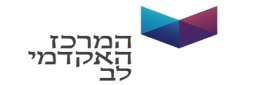 לוח זמנים אקדמי עם הערות לשנה"ל תשפ"ב  (2021-2022)לו"ז ימי הערכות לשנה א' ותחילת לימודים לשנים א'-ד' בקמפוסים השונים מכון לב/ נוהמכון טל ושע"צמבח"רמח"ר טל תבונהלוסטיגשם החוגשם המכוןיום הערכות לשנה אתחילת לימודיםמנהל עסקים  תואר ראשון -שנה ג'ימי לימוד באלול א',ג',ו'קמפוס לב===================יום א', כ"ג אב תשפ"א 01/08/21חשבונאות ומנע"ס תואר ראשון - שנה א'  ימי לימוד באלול א',ג',ו'קמפוס לביום ג', כ"ה אב תשפ"א 03/08/21יום ג', כ"ה אב תשפ"א 03/08/21מנע"ס תואר ראשון- שנה ד'ימי לימוד באלול א',ג',ו'קמפוס לב===================יום ג', כ"ה אב תשפ"א 03/08/21מנהל עסקים תואר ראשון שנה ב' וחשבונאות- שנים ב'-ג'ימי לימוד באלול א',ג',ו'קמפוס לב===================יום א', ל' אב תשפ"א 08/08/21מנע"ס תואר ראשון דוברי אנגלית - שנים ב'-ד'קמפוס לב===================יום ג', כ"ה אב תשפ"א 03/08/21מדעי המחשב מבח"ר -שנה א'מבח"ר בניםיום א', ל' אב תשפ"א 08/08/21יום א', ל' אב תשפ"א 08/08/21מדעי המחשב מבח"ר - שנים ב', ג', ד'מבח"ר בנים===================יום א', ל' אב תשפ"א 08/08/21סיעוד מבח"ר –שנים ב-גמבח"ר בנות===================יום א', ל' אב תשפ"א 08/08/21הנדסות ומדעי המחשב- שנה א'קמפוס לביום א', ל' אב תשפ"א 08/08/21יום א', ל' אב תשפ"א 08/08/21הנדסה ומדעי המחשב- שנים ב'-ד'מדעי המחשב דוברי אנגלית-  שנים ב'- ד'קמפוס לב===================יום א', ל' אב תשפ"א 08/08/21סיעוד לב - שנים ב'- ד'קמפוס לב===================יום א', ל' אב תשפ"א - 08/08/21לימודי בית המדרש- לכל השנים יחלו ביום ב', א' אלול תשפ"א 09/08/21 לימודי בית המדרש- לכל השנים יחלו ביום ב', א' אלול תשפ"א 09/08/21 לימודי בית המדרש- לכל השנים יחלו ביום ב', א' אלול תשפ"א 09/08/21 לימודי בית המדרש- לכל השנים יחלו ביום ב', א' אלול תשפ"א 09/08/21 לימודי בית המדרש- לכל השנים יחלו ביום ב', א' אלול תשפ"א 09/08/21 בנות מנע"ס תואר ראשון וחשבונאות שצריכות קורס מתמ' קד"א למנע"ס -שנה א'מח"ר טל תבונהיום א', ל' אב תשפ"א - 08/0821יום א', ל' אב תשפ"א - 08/08/21יום א, ב'  אב תשפ"א- 11/07/21יום א', ל' אב תשפ"א - 08/08/21מחשבים, מנע"ס תואר ראשון וחשבונאות- שנה א'מח"ר טל תבונהיום א', ל' אב תשפ"א - 08/0821יום א', ל' אב תשפ"א - 08/08/21יום א, ב'  אב תשפ"א- 11/07/21יום א', ל' אב תשפ"א - 08/08/21כל החוגים- שנים ב'-ד'מח"ר טל תבונה===================יום א', ל' אב תשפ"א - 08/08/21תוכנית משלימות תואר -שנה ד'מח"ר טל תבונה===================יום ב', כ"ד אב תשפ"א - 02/08/21חשבונאות ומנהל עסקים תואר ראשון- שנה א'(למי שצריכה קורס קדם במתמטיקה)קמפוס לוסטיגיום א', ל' אב תשפ"א - 08/08/21יום א', כ"ג אב תשפ"א - 01/08/21חשבונאות ומנהל עסקים תואר ראשון -שנה א'מחשבים (כולל שילוב) -שנה א'קמפוס לוסטיגיום א', ל' אב תשפ"א - 08/08/21יום א', ל' אב תשפ"א - 08/08/21מנהל עסקים תואר ראשון שנים ב'-ד'מחשבים (כולל שילוב), חשבונאות שנים ב'-ד'קמפוס לוסטיג===================יום א', ל' אב תשפ"א - 08/08/21הנדסה מנע"ס תואר ראשון וחשבונאות שנים ב'-ד' הלומדות באלולקמפוס טל===================יום א', ל' אב תשפ"א - 08/08/21סיעוד אופק –שנים ב'-ג'קמפוס טל===================יום א', ל' אב תשפ"א - 08/08/21הנדסת תכנה, מדעי המחשב,רוקחות  ותעשיה וניהול- שנה א'קמפוס טליום ד', ג' אלול תשפ"א- 11/08/21יום ד', ג' אלול תשפ"א- 11/08/21ביואינפורמטיקה-שנה א'קמפוס טליום ד', ג' אלול תשפ"א- 11/08/21יום ד', ג' אלול תשפ"א- 11/08/21חשבונאות- שנה א'קמפוס טליום א', ז' אל/ול תשפ"א- 15/08/21יום א', ז' אלול תשפ"א- 15/08/21מנהל עסקים תואר ראשון –שנה אקמפוס טליום א', ז'אלול תשפא 15/08/21יום א, כז תשרי תשפא- 03/10/21אופק מחשבים-שנה א'קמפוס טליום א', ז' אלול תשפ"א- 15/08/21???סיעוד אופק ואופק משולב-שנה א'קמפוס טליום א', ז' אלול תשפ"א- 15/08/21יום א', ז' אלול תשפ"א- 15/08/21סיעוד מבח"ר לסטודנטיות שזקוקות להשלמת קורסמתמ' 4 יח"ל-שנה א'מבח"ר בנותיום ד', י' אלול תשפ"א -18/08/21יום ד', י' אלול תשפ"א -18/08/21סיעוד מבח"ר –שנה אמבח"ר בנותיום ד', י' אלול תשפ"א -18/08/21יום ד', י' אלול תשפ"א -18/08/21סיעוד טל  ושערי צדק-שנה א'קמפוס טל ושע"ציום ד', י' אלול תשפ"א -18/08/21יום ד', י' אלול תשפ"א -18/08/21סיעוד אופק –שנים ד'-ה'קמפוס טל===================יום א',כ"ז תשרי תשפ"א- 03/10/21סיעוד תואר שני MSN – שנה א'קמפוס טליום ג', כ"ג אלול תשפ"א – 31/08/21יום א',כ"ז תשרי תשפ"א- 03/10/21סיעוד תואר שני MSN – שנה ב'קמפוס טל===================יום א',כ"ז תשרי תשפ"א- 03/10/21סיעוד טל,שע"צ- שנים ב-דקמפוס טל ושע"צ===================יום א',כ"ז תשרי תשפ"א- 03/10/21דוברות אנגלית מדעי המחשב- שנה א'קמפוס טל יום א', כ"ז תשרי תשפ"ב 03/10/21יום א', כ"ז תשרי תשפ"ב 03/10/21דוברות אנגלית מחשבים-שנה בקמפוס טל===================יום א', כ"ז תשרי תשפ"ב 03/10/21תואר שני בכריית מידע-שנה א' ושנה ב'קמפוס טל יום ג', כ"ט תשרי תשפ"ב 05/10/21ייום ג', כ"ט תשרי תשפ"ב 05/10/21יסיעוד מבחר –שנה ד'מבח"ר בנות===================יום א',כ"ז תשרי תשפ"א- 03/10/21מדעי המחשב דוברי אנגלית- שנה א'קמפוס לביום א', כ"ז תשרי תשפ"ב 03/10/21יום א', כ"ז תשרי תשפ"ב 03/10/21מנע"ס תואר ראשון דוברי אנגלית- שנה א'קמפוס לביום א', כ"ז תשרי תשפ"ב 03/10/21יום ג', כ"ט תשרי תשפ"ב 05/10/21יתואר שני כריית מידע ותואר שני בפיסיקה M.SC-שנה א'קמפוס לביום ה', א' חשון תשפ"ב 07/10/21יום ה', א' חשון תשפ"ב 07/10/21תואר שני כריית מידע ותואר שני בפיסיקה M.SC-שנה ב'קמפוס לב===================יום ה', א' חשון תשפ"ב 07/10/21סיעוד לב-שנה א'קמפוס לביום א', י"א טבת  תשפ"א- 15/12/21יום א', י"א טבת  תשפ"א- 15/12/21לו"ז אקדמי כללי לתשפ"ב  עם הערותלו"ז אקדמי כללי לתשפ"ב  עם הערותלו"ז אקדמי כללי לתשפ"ב  עם הערותלו"ז אקדמי כללי לתשפ"ב  עם הערותלו"ז אקדמי כללי לתשפ"ב  עם הערותלו"ז אקדמי כללי לתשפ"ב  עם הערותחופשת  ראש השנה תשפ"במיום ב', כ"ט אלול תשפ"ב, 06/09/21עד יום ד', ב' תשרי תשפ"ב, 08/09/21צום גדליהיום ה', ג' תשרי תשפ"ב, 09/09/21בקמפוס לב בלבד, יתקיימו לימודי בית מדרש עד 13:15 .  בשאר הקמפוסים לא יתקיימו לימודי קודש ולא לימודים אקדמיים סדירים.מועדי א' סמס' אלוליתקיימו בעשרת ימי תשובהמיום ו', ד' תשרי תשפ"ב  10/09/21 עד יום ג', ח' תשרי תשפ"ב  14/09/21 (כולל)  וביום  ה', כ"ד תשרי תשפ"ב  30/09/21 עד יום ו' כ"ה תשרי תשפ"ב 01/10/21 (כולל).בכל הקמפוסים לא יתקיימו לימודים אקדמיים סדירים, אך בימי עשרת ימי תשובה, בקמפוס לב יתקיימו לימודי בית מדרש עד השעה 13:00 הבחינות תחלנה רק מהשעה 14:30.חופשת יום כיפור וסוכותמיום ד', ט' תשרי תשפ"ב 15/09/21 עד יום ד', כ"ג תשרי תשפ"ב 29/09/21 (כולל)תחילת סמסטר א יום א', כ"ז תשרי תשפ"ב 03/10/21בכל המחלקות ובכל הקמפוסיםמועדי ב' סמסטר אלולמרתון ירושלים/ יום בחינותיום ו', ט' חשון תשפ"ב 15/10/21יום ד', י"ד חשון תשפ"ב 20/10/21-לא יתקיימו לימודי קודש ולא לימודים אקדמיים סדיריםיום ו', ט"ז חשון תשפ"ב 22/10/21יום ב, י"ט חשון תשפ"ב 25/10/21- לא יתקיימו לימודי קודש ולא לימודים אקדמיים סדיריםיום ו', כ"ג חשון תשפ"ב 29/10/21- בתאריך זה, יתכן ויתקיים מרתון ירושלים עפ"י מה שמעודכן באתר של עיריית ירושלים. במידה ולא יתקיים המרתון, מדור בחינות רשאי לקבוע בו מועדי בחינות.חשוב להדגיש כי לתוכניות המתקיימות בימי שישי  יתקיימו לימודים אקדמיים סדירים  ואין בהם חופשה! חופשת חנוכהמיום א', כ"ד כסלו תשפ"ב 28/11/21 עד יום א', א' טבת תשפ"ב 05/12/21 (כולל)לא יתקיימו לימודי קודש ולא לימודים אקדמיים סדירים.תענית עשרה בטבתיום ג', י' טבת תשפ"ב 14/12/21מבחני סמס' א' מדרשת מעמקים- מכון טלמיום א', כ"ט טבת תשפ"ב 02/01/22 עד יום ה', י"א שבט תשפ"ב 13/01/22 כוללבכל המכונים יתקיימו לימודי קודש ולימודים אקדמיים סדיריםיום השלמהיום ה', י"א שבט תשפ"ב  13/01/22לא יתקיימו לימודי קודש ולא יתקיימו לימודים אקדמיים סדיריםסוף  סמסטר א'יום ו', י"ב שבט תשפ"ב 14/01/22 (כולל).בכל המחלקות ובכל הקמפוסים מבחני סמסטר א' מועד א'יחלו מיום א', י"ד שבט תשפ"ב 16/01/22 עד יום ו', י' אדר א' תשפ"ב 11/02/22 (כולל)בכל הקמפוסים לא יתקיימו לימודי קודש ולא לימודים אקדמיים סדירים.תחילת סמסטר ב'יום א', י"ב אדר א' תשפ"ב 13/02/22בכל המחלקות ובכל המכונים מבחני סמסטר א' מועד ב'מבחני סמסטר א' מועד ב'- המשךיתקיימו:  ביום ו', י"ז אדר א' תשפ"ב 18/02/22 ביום ו', כ"ד אדר א' תשפ"ב 25/02/22ביום ב', כ"ז אדר א' תשפ"ב 28/02/22 לא יתקיימו לימודי קודש ולא לימודים אקדמיים סדירים.ביום ו', א' אדר ב' תשפ"ב 04/03/22  ביום ו', ח' אדר ב' תשפ"ב 11/03/22 ביום ו', כ"ב אדר ב' תשפ"ב 25/03/22ביום ב', כ"ה אדר ב' תשפ"ב 28/03/22- לא יתקיימו לימודי קודש ולא לימודים אקדמיים סדירים.ביום ו', כ"ט אדר ב' תשפ"ב 01/04/22ומיום ב', ט' ניסן תשפ"ב 10/04/22 עד יום ב' י' ניסן תשפ"ב 11/04/22 (כולל) - לא יתקיימו לימודי קודש ולא לימודים אקדמיים סדירים.בכל הקמפוסים לא יתקיימו לימודי קודש ולא לימודים אקדמיים סדירים .למעט בימי שישי בהם יתקיימו לימודים אקדמיים סדירים לתוכניות המתקיימות בימי שישי!תענית אסתריום ד', י"ג אדר ב' תשפ"ב 16/03/22בקמפוס לב בלבד, יתקיימו לימודי בית מדרש עד 13:00.  בכל הקמפוסים לא יתקיימו לימודים אקדמיים סדירים.חופשת חג פוריםמיום ה', י"ד אדר ב' תשפ"ב  17/03/22 עד יום ו', ט"ו אדר ב' תשפ"ב 18/03/22 (כולל)בכל הקמפוסים לא יתקיימו לימודי קודש ולא לימודים אקדמיים סדירים.יום הסטודנטיתקיים בהתאם לבקשת אגודת הסטודנטים/יות  ובאישור הרקטור ויפורסם ע"י האגודהמרתון ירושליםביום ו', כ"ג חשון תשפ"ב  29/10/21במידה ויתקיים המרתון, בכל הקמפוסים לא יתקיימו לימודי קודש ולא לימודים אקדמיים סדירים חופשת פסחמיום ג', י"א ניסן תשפ"ב 12/04/22 עד יום א', כ"ג ניסן תשפ"ב 24/04/22 בכל הקמפוסים לא יתקיימו לימודי קודש ולא לימודים אקדמיים סדירים.ערב יום השואה ויום השואהיום ג', כ"ה ניסן תשפ"ב, 07/04/21 עד יום ה', כ"ו ניסן תשפ"ב , 08/04/21יתקיימו לימודי קודש ולימודים אקדמיים סדירים.ערב יום הזיכרון לחללי צה"ליום ג', ב' אייר תשפ"ב 03/05/22בקמפוס לב בלבד, יתקיימו לימודי בית מדרש עד 13:00 .  בכל הקמפוסים לא יתקיימו לימודים אקדמיים סדירים.יום הזכרון לחללי צה"ליום ד', ג' אייר תשפ"ב 04/05/22בקמפוס לב בלבד, יתקיימו לימודי בית מדרש עד 13:00 .  בכל הקמפוסים לא יתקיימו לימודים אקדמיים סדירים.יום העצמאותמיום ה', ד' אייר תשפ"ב 05/05/22 עד יום ו', ה' אייר תשפ"ב 06/05/22 (כולל)בכל הקמפוסים לא יתקיימו לימודי קודש ולא לימודים אקדמיים סדיריםל"ג בעומריום ה', י"ח אייר תשפ"ב 19/05/22לתוכניות המתקיימות בימי שישי ,יתקיימו לימודים אקדמיים סדירים.יום ירושליםיום א', כ"ח אייר תשפ"ב 29/05/22בכל הקמפוסים לא יתקיימו לימודי בית המדרש ולימודים אקדמיים סדירים.יתכן ויתקיים ביום זה – יום הסטודנט הודעה תתפרסם ע"י אגודת הסטודנטיםחופשת חג השבועותיחל מיום שבת, ה' סיון תשפ"ב 04/06/22 עד יום א', ו' סיון תשפ"ב 05/06/22 כוללבכל הקמפוסים לא יתקיימו לימודי קודש ולא לימודים אקדמיים סדירים.מבחני סמס' ב'  במדרשת מעמקים- מכון טלמיום א', כ"ח אייר תשפ"ב 29/05/22 עדיום ה', י' סיוון תשפ"ב 09/06/22 כוללבכל הקמפוסים יתקיימו לימודי קודש ולימודים אקדמיים סדיריםיום השלמהיום ג', ח' סיון תשפ"ב 07/06/22לא יתקיימו לימודי קודש ולא יתקיימו לימודים אקדמים סדירים. סוף סמסטר ב'יום ו', י"א סיון תשפ"ב 10/06/22 (כולל)בכל המחלקות ובכל הקמפוסיםמבחני סמסטר ב' מועד א'מיום א', י"ג סיון תשפ"ב 12/06/22 עד יום ו', ט' תמוז תשפ"ב 08/07/22 (כולל)בכל הקמפוסים לא יתקיימו לימודי קודש ולא לימודים אקדמיים סדירים.חופשת קיץמיום א', י"א תמוז תשפ"ב 10/07/22 עדיום ו', כ"ג תמוז תשפ"ב 22/07/22 (כולל)מבחני סמסטר ב' מועד ב'מיום א', כ"ה אתמוז תשפ"ב 24/07/22 עד יום ו', ח' אב תשפ"ב 05/08/22 (כולל)ובמידת הצורך גם בימי שישי במהלך סמס' אלול- קיץ לקראת תשפ"ב